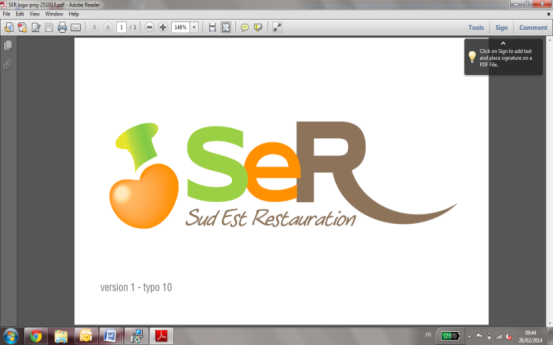 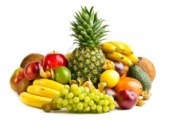 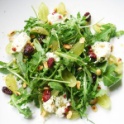 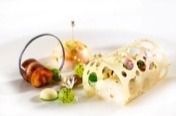 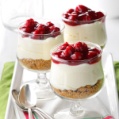 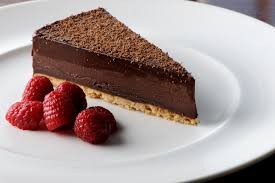 Menu OVE du 24 au 30 janvier 2022SUBSTITUT VIANDE ET PORCDéjeunerDînerLundi 24/01Salade composée Galette de légumesPurée de pommes de terreFromage ou laitageCrème dessert caramelSalade de pois chichesFlan de potironOmeletteFromage ou laitageTarte aux pommes Mardi 25/01Macédoine mayonnais Merlu meunière Sauce citron  Haricots verts / rizFromage ou laitageCompote Salade composéePâtes carbonaraPâtes aux saumons  Fromage ou laitageFruits Mercredi 26/01Poireaux vinaigrette  Boule d’agneau et merguez Cassolette de fruits de merLégumes tajineSemouleFromage ou laitageChoux chantilly Carottes râpéesVol au vent aux poissons Fromage ou laitageOreillon de pêche       Jeudi27/01Salade endives aux noixTripes au vin blancPaupiette de saumonPommes vapeur Fromage ou laitageFruits              Cake au fromage          Galette de boulgour Piperade Fromage ou laitageLiégeois vanilleVendredi 28/01Salade mêléeQuenelle de brochet Sauce crustacée Choux de Bruxelles et Cœur de bléFromage ou laitagePomme au four Betteraves Hachis Parmentier Brandade de poissonFromage ou laitageMousse chocolatSamedi 29/01Rillettes du MansTerrine de poissonSauté de bœufCroque fromageGratin de pommes de terreFromage ou laitageTarte pâtissière ColeslawGratin de blettesEt œuf durFromage ou laitageCompote de fruitsDimanche30/01Filets de maquereauxLapin moutardeFilet de colin sauce BéarnaisePetits pois / CoquillettesFromage ou laitageTiramisuSalade d’endivesGalette de quinoaPoêlée de légumesFromage ou laitageFlan caramel